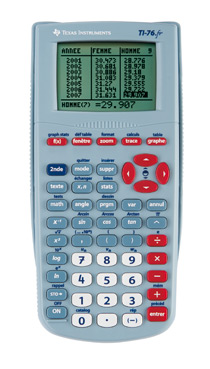 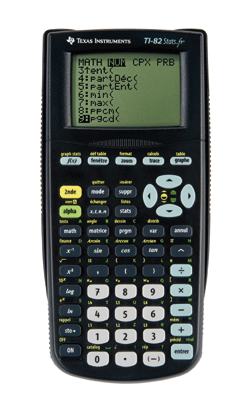 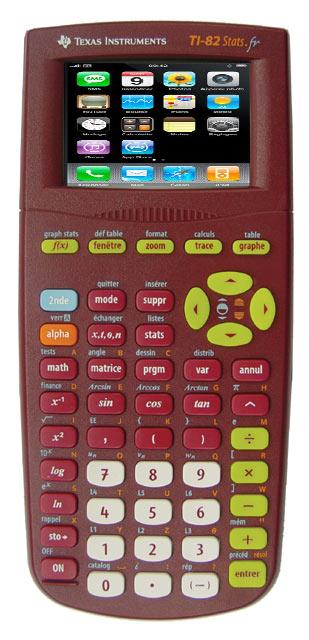 Obtention de l’équation de la droite d’ajustement :Appuyer sur la touche , vous obtenez l’écran .Appuyer sur la touche  pour sélectionner « Edite », vous obtenez l’écran  avec L1 et L2 vides.Entrer les valeurs du tableau comme indiqué sur les écrans  et  : L1 correspondant aux abscisses et L2 aux ordonnées. 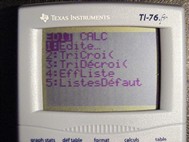 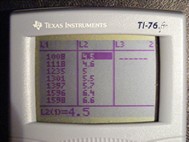 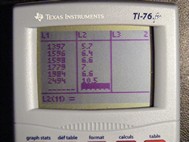 Appuyer à nouveau sur la touche «  », vous obtenez à nouveau l’écran .Appuyer sur la flèche droite du curseur pour sélectionner « Calc » vous obtenez l’écran .Appuyer sur la touche « 4 » pour sélectionner « RégLin(ax+b) », vous obtenez l’écran .Appuyer sur la touche «  », vous obtenez l’écran . Les valeurs de « a » et « b » de l’équation de la droite d’ajustement « y = ax + b » sont affichées.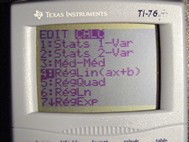 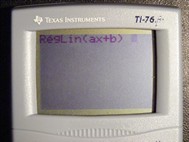 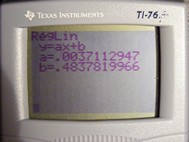 Obtention du graphique :Appuyer sur les touches   puis . L’écran  s’affiche.Appuyer sur la touche, L’écran  s’afficheA l’aide du curseur , déplacer la zone de surbrillance sur « ON » comme sur l’écran  et appuyer sur 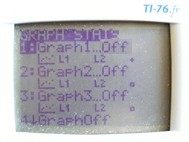 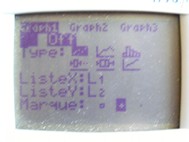 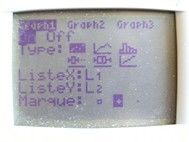 Appuyer sur la touche, l’écran  apparaît, à laide du curseur,  se déplacer afin de compléter les limites du graphique (on les devine à l’aide du tableau)Appuyer sur la touche, l’écran  apparaît.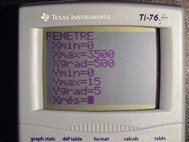 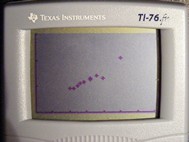 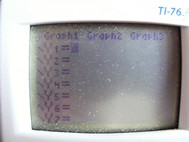 Appuyer sur la touche ,l’écran  apparaît : taper l’équation « aX+ b » dans le champ « Y1 = … » (utiliser les valeurs de « a » et « b » trouvées à la question 7.)Appuyer sur la touche, l’écran  s’affiche. (droite de régression + points)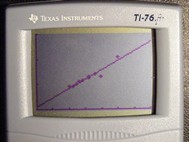 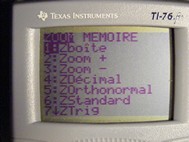 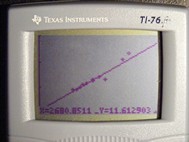 Pour effectuer un zoom sur la zone où sont concentrés les points, appuyer sur la touche , l’écran  s’affiche.Appuyer sur la touche(ou la touche ) pour choisir « zoom boîte », l’écran  s’affiche.Un point clignotant apparaît sur l’écran. Le déplacer jusqu’à un des 4 coins du rectangle dans lequel les points intéressants se trouvent. Appuyer sur .Déplacer le curseur vers le bas (ou le haut) afin de sélectionner la largeur du rectangle de zoom. Ecran Déplacer le curseur vers la gauche (ou la droite) afin de sélectionner la longueur du rectangle de zoom. Ecran . Appuyer sur , la zone des points apparaît agrandie. Ecran .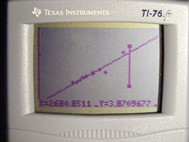 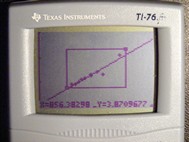 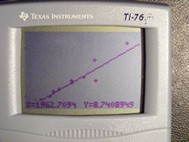 Obtention des coordonnées du point moyen  :Appuyer à nouveau sur la touche «  », vous obtenez à nouveau l’écran .Appuyer sur la touche (ou déplacer le curseur puis la touche ) pour choisir « Stats 2-Var », l’écran  s’affiche.Appuyer sur la touche   l’écran  s’affiche. A l’aide du curseur, se dplacer sur l’écran afin de trouver les infos.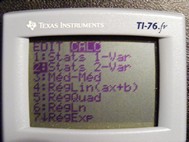 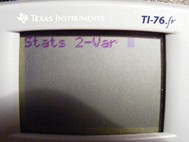 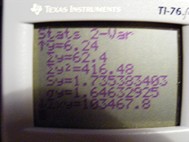 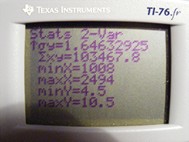 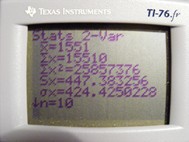 